Les groupes dans le phraseSouligne le GS et entoure le verbeLa route est dangereuse en hiver.Mon frère ne joue plus dans le jardin.De nombreux oiseaux nichent dans les greniers.Cette nuit, la lune sera entière.Dans le jardin, les enfants construisent une immense cabane.Souligne le GS et entoure le verbeLes plantes vertes puisent l’eau dans le sol. Sans lumière, elles ne peuvent pas utiliser cette eau. L’eau et les sels minéraux montent jusqu’aux feuilles. Transforme chaque phrase en ajoutant « c’est …qui » et souligne le verbe.Lucie écrit son exercice C’est Lucie qui écrit son exercice.Sa tortue avale la salade.Elle déteste lui demander un service.Mamie Jeanne rêve de venir le voir.Hier, nous fêtions son anniversaire.Tu grimpes plus vite qu’un singe !Réécris les phrases en utilisant un GS et un GV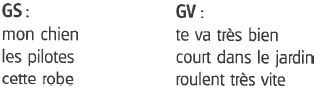  Souligne le GS et entoure le verbe Mac, Angèle et Nicolas arrivent à la plage. Les vacances déferlent sur la plage.Au loin, le vent souffle plus fort.Les bateaux avancent très vite.Mon petit frère fait un château de sable.Complète les phrases suivantes en suivant les indications. Attention aux accords !(Nom propre) observe les bateaux qui font la course.(Pronom personnel)sont nombreux cette année.(Groupe nominal) partent du port.(Nom propre) remettra la coupe au vainqueur.(Groupe nominal) encouragent les participants.(Pronom personnel) hurlent et applaudissent.Souligne tous les groupes sujets de ce texte puis entoure les verbesBubulle est une petite étoile de mer très jolie. Ses amis l’apprécient. Mais elle a très mauvais caractère. Un jour, Elle se fâche contre un poisson-clown.  Cette étoile de mer capricieuse l’accuse de lui avoir volé son meilleur ami. Bubulle n’est pas partageuse…Complète les phrases avec un sujet de ton choix ; Attention aux accords !Hier matin, … m’a emmené plonger sous l’eau. … avons pris nos masques et nos tubas. …, un ami de mon père, nous a accompagnés. … nous a montré l’endroit où se trouvaient les plus beaux poissons.  … avaient des couleurs magnifiques.Invente trois phrases avec les sujets suivant : la maitresse, nous, les exercices.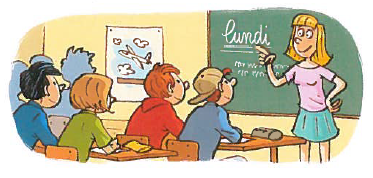 